Nr. Konta do wpłaty : 24 8566 1026 0305 3256 20020002                        Adres e-mail  do potwierdzenia: port@trzebiatow.plWniosek o wydanie przepustki rybackiej postojowej - Przepustki obowiązują w danym roku kalendarzowym                                                                                                                                                                                   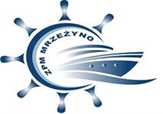 (dane wnioskodawcy, nr. kutra, tel. kontaktowy) (dane wnioskodawcy, nr. kutra, tel. kontaktowy) (dane wnioskodawcy, nr. kutra, tel. kontaktowy) Odebrałem/am i oświadczam, że zapoznałem/am się z załączoną instrukcją określającą zasady korzystania z infrastruktury portowej. Lp. Imię Nazwisko załoganta Nr rejestracyjny Nr ewidencji Tel. kontaktowy Data Wystawił/a Odebrałem/am i oświadczam, że zapoznałem/am się z załączoną instrukcją określającą zasady korzystania z infrastruktury portowej. 1. 2. 3. 4. 5. 6. 7. 8.9.